APSTIPRINĀTS Rēzeknes novada domes 2023.gada 16.novembra sēdē(prot.Nr.23, 67.§)Ziemassvētku rotājumu konkursa “Uzmirdzi Viļānu apvienībā” nolikumsMērķisNoteikt labākos Ziemassvētku rotājumu konkursam “Uzmirdzi Viļānu apvienībā” (turpmāk- Konkurss) pieteiktos nekustamo īpašumu rotājumus.Veicināt sabiedrības iesaisti Ziemassvētku noskaņas radīšanai Viļānu apvienībā.Uzlabot Viļānu apvienības ainavu estētisko kvalitāti.OrganizatoriKonkursu organizē Viļānu apvienības pārvalde (turpmāk – Pašvaldība), reģistrācijas Nr.40900036645, juridiskā adrese: Kultūras laukums 1A, Viļāni, Rēzeknes novads Lēmumu par Konkursa nolikuma apstiprināšanu pieņem Rēzeknes novada dome.Konkursa norisi organizē Viļānu apvienības pārvaldes vadītājs.Vērtēšanas komisijaKonkursa vērtēšanas komisiju apstiprina Viļānu apvienības pārvaldes vadītājs.Vērtēšanas komisijas sastāvā būs visu piecu iedzīvotāju padomju locekļi – kopā 5(pieci) komisijas locekļi.Konkursa uzvarētājus atbilstoši nolikuma 6.punktam nosaka vērtēšanas komisija.Vērtēšanas komisijas vērtējumu fiksē protokolā.DalībniekiKonkursā var piedalīties fiziskas un juridiskas personas (turpmāk - Dalībnieki) ar atbilstoši Ziemassvētku tematikai rotātiem nekustamiem īpašumiem (turpmāk - Objekti), kas ir to īpašumā vai tiesiskajā valdījumā, atrodas Viļānu apvienības pārvaldes teritorijā un atbilst kādai no nolikuma 6.1. punktā noteiktajām Objektu vērtēšanas kategorijām.Pašvaldības iestādes vai struktūrvienības ir aicinātas pieteikt dalību konkursā, lai iedvesmotu apvienības pārvaldes iedzīvotājus ar savu labo piemēru, taču tās netiks vērtētas un nepretendēs uz godalgotajām vietām.Konkursa Dalībnieks piekrīt:uzturēt izveidoto Objekta noformējumu pilnā apmērā līdz 2024.gada 2.janvārim;savu personas datu apstrādei un saskaņā ar Fizisko personu datu aizsardzības likumu tam, ka viņa personas dati var tikt izmantoti publicitātei saistībā ar Konkursa norisi Pašvaldības informācijas kanālos;fotogrāfiju, videomateriālu un apraksta, kas saistīti ar Konkursam pieteikto  Objektu, publicēšanu Pašvaldības informācijas kanālos.Objekta atrašanās vietas publicēšanai kartē un neliedz ikvienam interesentam, nepārkāpjot privātīpašuma robežas, aplūkot Objektu klātienē.Konkursa izsludināšana un pieteikumu iesniegšanas kārtībaKonkurss tiek izsludināts 2023.gada novembra beigās vai decembra sākumā, publicējot paziņojumu Rēzeknes novada pašvaldības informācijas kanālos – tīmekļa vietnē  www.rezeknesnovads.lv, pašvaldības sociālo tīklu lapās un Rēzeknes novada pašvaldības informatīvā izdevuma “Rēzeknes vēstis”, publicējot Konkursa  nolikumu un pieteikuma lapu (turpmāk - Pieteikums) (1. pielikums).Pieteikt Objektu Konkursam var jebkura fiziska vai juridiska persona.Dalību Konkursam var pieteikt, iesniedzot aizpildītu Pieteikumu, kādā no šiem veidiem:Viļānu apvienības pārvaldē, Kultūras laukums 1A, Viļāni, Rēzeknes novads;Sokolku pagasta bibliotēkā,  "Strupļi", Strupļi, Sokolku pag., Rēzeknes nov., LV-4640Dekšāres pagasta bibliotēkā, Nākotnes iela 6, Dekšāres, Dekšāres pag., Rēzeknes nov., LV-4614sūtīt elektroniski uz Pašvaldības e-pasta adresi vilanuapvieniba@rezeknesnovads.lvDalību konkursam var pieteikt no tā izsludināšanas brīža līdz 203.gada 20.decembra plkst. 10.00.Pieteikumā jānorāda:pieteicēja vārds, uzvārds (fiziskai personai) vai nosaukums (juridiskai personai);pieteicēja tālrunis un e-pasta adrese, ja tāda ir;pieteiktā Objekta nosaukums un adrese;vērtēšanas kategorija (katru Objektu drīkst pieteikt tikai vienai vērtēšanas kategorijai);rotājumu eksponēšanai paredzētais diennakts laiks;īss apraksts, piemēram, kādēļ izvēlēti šādi rotājumi, kas pamudināja piedalīties, no kā mākslinieks iedvesmojies, kompozīcijas nosaukums u.tml. Apraksts nav obligāts;kategorijas “Daudzdzīvokļu dzīvojamo māju balkoni un lodžijas” dalībniekiem jāiesūta dzīvokļa atrašanās shēma, vai cita veida grafisks materiāls, kas ļautu vērtēšanas komisijai nekļūdīgi identificēt pieteikto Objektu (nesajaukt ar citiem ēkā izrotātiem balkoniem vai lodžijām).Gadījumā, ja Objekta pieteicējs nav pieteiktā Objekta īpašnieks vai tā pilnvarotā persona, vai tiesiskais valdītājs vai tā pilnvarotā persona, pašvaldības darbinieki noskaidro, vai Objekta īpašnieks vai tā pilnvarotā persona, vai tiesiskais valdītājs vai tā pilnvarotā persona piekrīt dalībai Konkursā saskaņā ar Konkursa nolikumu.Objektu vērtēšanaPieteiktie Objekti tiek vērtēti šādās kategorijās:individuālās dzīvojamās mājas un to pagalmi;daudzdzīvokļu dzīvojamo māju balkoni, lodžijas un logi;uzņēmumu vai sabiedrisko iestāžu ēkas un to piegulošās teritorijas;Objektu vērtēšana notiek 2023.gada 21.-22.decembrī.Objektos eksponētie rotājumi tiek vērtēti tādā apmērā, kādā tie ir redzami atrodoties publiskajā ārtelpā.Vērtēšanas komisija Objektus apmeklē diennakts gaišajā vai tumšajā laikā atkarībā no Pieteikumā norādītā rotājumu eksponēšanai paredzētā diennakts laika.Vērtēšanas komisijas locekļu pienākums ir apmeklēt un novērtēt visus Konkursam pieteiktos Objektus.Katrs komisijas loceklis aizpilda Objektu vērtēšanas lapu (2.pielikums), kurā uzskaitīti 7 vērtēšanas kritēriji. Katru kritēriju vērtē pēc 10 punktu skalas, kur “0” ir vissliktākais vērtējums, bet “10” ir vislabākais vērtējums. Visu kritēriju punktu summa veido Objekta vērtējumu. Viena vērtēšanas komisijas locekļa vienam objektam piešķirtais maksimālais vērtējums var būt 70 punkti.Par labākajiem katrā kategorijā tiek atzīti tie Objekti, kas, saskaitot visu vērtēšanas komisijas locekļu konkrētajam objektam piešķirtos punktus, ir ieguvuši visvairāk punktus.Vērtēšanas komisijai ir tiesības:vienāda vērtējuma gadījumā lemt par dalītas 1., 2. vai 3. vietas piešķiršanu;lemt par citādāku naudas balvu sadalījumu, ja kādā kategorijā tiek piešķirtas dalītas 1.,2. vai 3. vietas;apvienot vērtēšanas kategorijas, ja kādā no kategorijām ir pieteikts mazs Objektu skaits.Dalībnieku apbalvošanaKonkursa uzvarētāju paziņošana notiek publicējot paziņojumu Pašvaldības informācijas kanālos, kā arī par to informējot uzvarētājus personīgi.Kopējais Konkursa balvu fonds ir EUR 1000.00, kuru veido Pašvaldības budžeta līdzekļiKatrā vērtēšanas kategorijā tiek apbalvoti dalībnieki, kuru pieteiktie Objekti ieguvuši vislielāko punktu skaitu:1. vietas ieguvēji saņem dāvanu karti EUR 150.00 vērtībā;2. vietas ieguvēji saņem dāvanu karti EUR 100.00 vērtībā.3. vietas ieguvēji saņem dāvanu karti EUR 50.00 vērtībā.Visi konkursa dalībnieki tiek apbalvoti ar simboliskām veicināšanas balvām.Domes priekšsēdētājs  								M.ŠvarcspielikumsZiemassvētku rotājumu konkursa “Uzmirdzi Viļānu apvienībā” nolikumampielikumsZiemassvētku rotājumu konkursa “Uzmirdzi Viļānu apvienībā” nolikumamZiemassvētku rotājumu konkursa “UZMIRDZI Viļānu apvienībā”Objekta vērtēšanas lapaObjekta nosaukums, adrese: 	 Vērtēšanas komisijas loceklis: 		*Katru kritēriju vērtē pēc 10 punktu skalas, kur “0” ir vissliktākais vērtējums, bet “10” ir vislabākais vērtējums.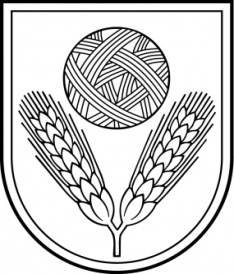 Rēzeknes novada pašvaldībaViļānu APVIENĪBAS PārvaldeReģ.Nr.40900036645Kultūras laukums 1A, Viļāni, Rēzeknes novads, LV – 4650Tel. 64628033e–pasts: vilanuapvieniba@rezeknesnovads.lvInformācija internetā: http://www.rezeknesnovads.lvZiemassvētku rotājumu konkursa“UZMIRDZI VIĻĀNU APVIENĪBĀ”PIETEIKUMSZiemassvētku rotājumu konkursa“UZMIRDZI VIĻĀNU APVIENĪBĀ”PIETEIKUMSZiemassvētku rotājumu konkursa“UZMIRDZI VIĻĀNU APVIENĪBĀ”PIETEIKUMSZiemassvētku rotājumu konkursa“UZMIRDZI VIĻĀNU APVIENĪBĀ”PIETEIKUMSZiemassvētku rotājumu konkursa“UZMIRDZI VIĻĀNU APVIENĪBĀ”PIETEIKUMSPieteicēja vārds, uzvārds/nosaukumsPieteicēja tālrunis,e-pasta adresePieteiktā objekta nosaukums un adreseKategorija(vajadzīgo iezīmēt)katru Objektu drīkst pieteikt tikai vienai vērtēšanas kategorijaiKategorija(vajadzīgo iezīmēt)katru Objektu drīkst pieteikt tikai vienai vērtēšanas kategorijaiKategorija(vajadzīgo iezīmēt)katru Objektu drīkst pieteikt tikai vienai vērtēšanas kategorijaiKategorija(vajadzīgo iezīmēt)katru Objektu drīkst pieteikt tikai vienai vērtēšanas kategorijaiKategorija(vajadzīgo iezīmēt)katru Objektu drīkst pieteikt tikai vienai vērtēšanas kategorijaiIndividuālās  dzīvojamās mājas un to pagalmiIndividuālās  dzīvojamās mājas un to pagalmiDaudzdzīvokļu dzīvojamo māju balkoni, lodžijas un logiDaudzdzīvokļu dzīvojamo māju balkoni, lodžijas un logiUzņēmumi vai sabiedriskasiestādes un to    piegulošās teritorijasRotājumu eksponēšanai paredzētais diennakts laiks(vajadzīgo iezīmēt)Rotājumu eksponēšanai paredzētais diennakts laiks(vajadzīgo iezīmēt)Rotājumu eksponēšanai paredzētais diennakts laiks(vajadzīgo iezīmēt)Rotājumu eksponēšanai paredzētais diennakts laiks(vajadzīgo iezīmēt)Rotājumu eksponēšanai paredzētais diennakts laiks(vajadzīgo iezīmēt)diennakts gaišais laiksdiennakts gaišais laiksdiennakts gaišais laiksdiennaktstumšais laiksdiennaktstumšais laiksApraksts:Apraksts:Apraksts:Apraksts:Apraksts:VĒRTĒŠANAS KRITĒRIJIPUNKTI*no 0 līdz 10Atbilstība tematikaiNoformējums piemērotība Ziemassvētkiem, Ziemas saulgriežu laikamNoformējuma redzamībaRotājumu redzamība no publiski pieejamās ārtelpasMākslinieciskā kvalitāteIzteiksmība, mākslinieciskās idejas uztveramība, noformējuma kompozīcijaStila vienotībaNoformējuma elementu savstarpējā saderība ar arhitektūru un apkārtējo vidi, vienota krāsu gamma, saskaņoti materiāliAtbilstība mērogamRotājumu kvantitāte un izmērs attiecībā pret ēku un pieguļošo teritorijuOriģinalitāteNeparasti rotāšanas risinājumi, nestandarta rotājumi, pašrocīgi veidoti rotājumiRotātā objekta sakārtotībaun piemērotība noformējuma izvietošanai. Ēkas fasādes un piegulošās teritorijas sakoptībaKOPĀ: